Council for Educator PreparationApril 5, 201911:30-1:00Stoddard Hall 202ACall to order and attendance: Approval of Minutes--February 25, 2019 MinutesApproval of Agenda--Officer ReportsField Experiences and Clinical Practices Committee--Sarah MOU Draft--MOUs should have a version with the videos listed and one without the videos listed. Gina will review.May have term limits. Education Student Affairs Committee--Diane (additional info here)Updating ACT scores--Revisions and updates to the ACT scores and Writing score (5) has been approvedCurrent TSI readiness @ TWUNeed to vote on recommendation.Revised professional dispositionsNeed to vote on recommendation. Academic Programs Committee--Becky We are still going over matrices and meeting with departments to discuss different thoughts and potential concernsDean’s ReportExternal Stakeholders---Should each program invite persons from ISDs?--Lisa will send out a follow-up email to invited stakeholders today. ELDR must have an annual PAC meeting and this would be a perfect time to invite them. --Laura will send Lisa names of sups and principals from ELDR who are invited. Associate Dean/Certification Officer’s ReportAudit Celebration time and date TBDeDTPA UpdateChair/Vice Chair ReportReview of emailed vote last week concerning ESFL degree planThe ESFL degree plan still needs to be voted on by Executive CEP and Full CEP. The four points found in the March 26th email must be implemented before it will be approved. Review of CEP Stakeholders meeting agenda for April 30, 2019BusinessOld BusinessAssessment committee (tabled at last CEP meeting)New BusinessTrends and patterns from Fall 2017-2018 on student teaching/intern data provided by Michelle. Laura and Michelle are currently working on this data and will have something to present in May through email. Laura will talk to Renee Paulson about finding the themes in the data. Information OnlyUpdate on EPP Applications (effective 5/1/19)EPP Award Ceremony Adjournment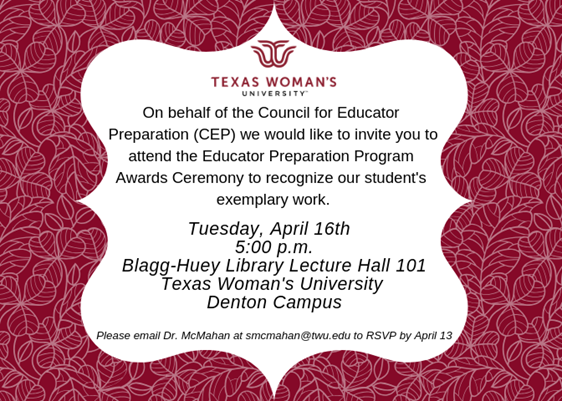 